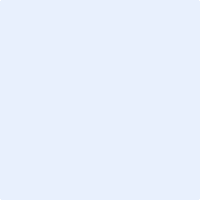 RELIEF INTERNATIONALJob Application FormPlease fill in carefully the answers in the blue cells and send us the application form along with your CV. 1. Vacancy details2. Personal Information3. Work experience: Please fill in with full details chronologically starting by the most recent achievement4. Education: Please fill in with full details chronologically starting by the most recent achievement5. Trainings/Workshops: Please fill in with full details chronologically starting by the most recent achievement6. Language Skills7. Computer skills 8. Relatives check: Is any of your relatives working for RI in Iran? Do you know anyone who works in RI?NO 		YES 	If YES, please provide details below9. References check: Please list three persons as reference with whom you worked during your past and present experiences. At least 2 of them should have been your supervisorI certify that the above information made by me are true and complete.Date:                                                   Signature:                                                                        Job applied forFirst NameLast NameFather’s nameGender Date of birthPlace of birthNationalityPassportMarital statusNo of childrenEmailPhone numberDriving license  Yes 	       NoBlood GroupCurrent AddressCurrent AddressCurrent AddressCurrent AddressHouse #Street #CityDistrictProvinceCountryDurationDurationJob titleOrganizationLocation (City/Country)Reason for leavingFromToJob titleOrganizationLocation (City/Country)Reason for leavingDegree or qualificationField of studyUniversity/SchoolLocation (City/Country)Years of studyYears of studyCompletedCompletedDegree or qualificationField of studyUniversity/SchoolLocation (City/Country)FromToYesNoCertificate obtainedTraining topicInstitution/ OrganizationLocation (City/Country)Training durationTraining durationCertificate obtainedTraining topicInstitution/ OrganizationLocation (City/Country)FromToLanguagesSpeakSpeakSpeakReadReadReadWriteWriteWriteLanguagesFluentGoodFairFluentGoodFairFluentGoodFairEnglishFarsiSoftwareExcellentVery goodGoodFairWeakWordExcelPower PointFirst nameLast nameRelationshipPosition titleFull NameCurrent Position title OrganizationProfessional emailPhone number